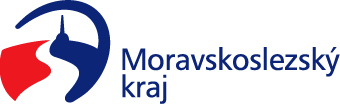 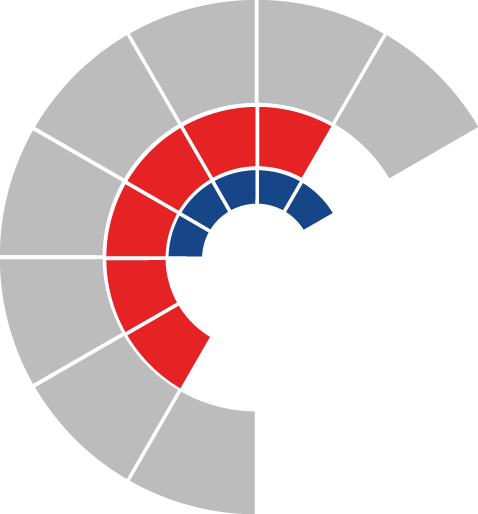 							Výbor pro životní prostředí zastupitelstva kraje 										 Výpis z usneseníČíslo jednání:	9		Datum konání:	15. 2. 2022		Číslo usnesení: 9/59Výbor pro životní prostředí zastupitelstva kraje1)	bere na vědomížádost Zdravotního ústavu se sídlem v Ostravě ze dne 17. 1. 2022 ve věci poskytnutí dotace na realizaci projektu „Provoz tří automatických monitorovacích stanic sledujících kvalitu ovzduší na území města Ostravy (Hrabůvka, Heřmanice, Krásné Pole) v roce 2022 v rámci takzv. Regionálního monitoringu“ 2) 	doporučujezastupitelstvu krajerozhodnoutposkytnout účelovou neinvestiční dotaci z rozpočtu kraje státní příspěvkové organizaci Zdravotní ústav se sídlem v Ostravě, IČO 71009396, na realizaci projektu „Provoz tří automatických monitorovacích stanic sledujících kvalitu ovzduší na území města Ostravy (Hrabůvka, Heřmanice, Krásné Pole) v roce 2022 v rámci takzv. Regionálního monitoringu“ ve výši 1.100.000 Kč a o tom, že tato dotace bude použita na úhradu uznatelných nákladů vzniklých ode dne 1. 1. 2022 do dne 31. 12. 2022 a uhrazených do dne 31. 1. 2023 včetně, a s tímto subjektem uzavřít smlouvu o poskytnutí dotace dle přílohy č. 2 předloženého materiáluZapsala: Olga Rezáková, v. r.V Ostravě dne 15. února 2022Mgr. Zuzana Klusová, v. r.předsedkyně výboru pro životní prostředí